Zadanie AOdczytaj imiona synów Adama i EwyI D K N		D B L E		S L YPoniżej kod deszyfrujący.M O – T Y – L E – C U – D A – K IKażda z podanych liter jest zastąpiona sąsiednią literą;np.: wyraz CUD wyglądałby UCA Zadanie BPo wydarzeniach w dolinie Synearu poznajemy rodzinę kolejnego bohatera biblijnego. Jego tatą  był Terach, miał dwóch braci: Harana i Nachora. Oczywiście chodzi o Abrama, którego Bóg później nazwał Abrahamem.Odszyfruj poniższe zdanie, a dowiesz się jaką cechą wyróżnił się ten bohater.2 1 1 2 4 3 1		2 4 3 1	   2 1 		2 3 4 3 3 4 3 1 26 3 2 5 6 6 4		1 4 2 6	   6 2 		6 5 6 6 5 5 3 3 4Poniżej kod deszyfrujący., matematyczny ułamkowy.Odszukaj właściwy kod, następnie znajdź każdą literę i odczytaj hasło. 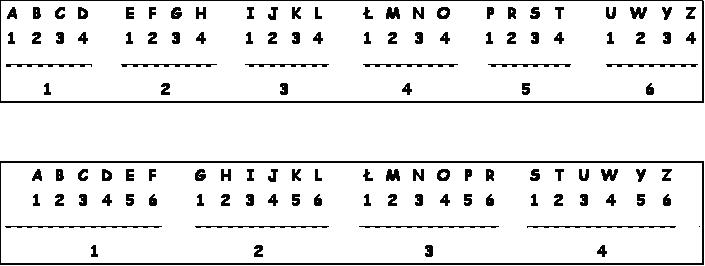 